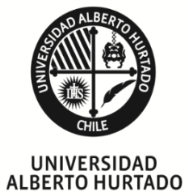 FICHA DE INSCRIPCIONCATASTRO ESTUDIANTES DE PREGRADO QUE SON PADRES O MADRES EN LA UAHSi eres estudiante de Pregrado de la  Universidad Alberto Hurtado, cuentas con matricula vigente  y tienes uno o más hijos de hasta 12 años, te invitamos a completar la siguiente Ficha de inscripción al “CATASTRO DE ESTUDIANTES UAH DE PREGRADO EN CONDICIÓN DE MATERNIDAD O PATERNIDAD”. Esto te permitirá acceder a los beneficios académicos, a beneficios de mantención y a las actividades del Programa Contigo Creciendo.Agradecemos que completes la ficha y la entregues  junto al Certificado de nacimiento de tipo Asignación Familiar de tus hijos, en la Oficina de Atención al Estudiante de la Dirección de Asuntos Estudiantiles DAE, ubicada en Almirante Barroso 10, Primer Piso, frente al Casino de Casa Central.I	INDIVIDUALIZACIÓN DEL ESTUDIANTE II      INDIVIDUALIZACIÓN DE HIJO/A (S)                          
   Observaciones: __________________________________________________________________________________III	SITUACIÓN LABORALResponda las siguientes preguntas sólo si actualmente se encuentra realizando algún trabajo remunerado, ya sea formal o informal.En la actualidad ¿Desarrollas alguna actividad laboral remunerada? (Marque con una X su respuesta).¿Cuántas horas dedicas en la semana para desarrollar dicha actividad laboral? (Marque con una X su respuesta).Observaciones: __________________________________________________________________________________IV.   SITUACIÓN HABITACIONALDurante el período de estudios en la universidad ¿Con quién vives? (Marque con una X su respuesta).Observaciones: __________________________________________________________________________________V.   CUIDADO DE LOS HIJOS(AS)Durante tu estadía en la Universidad ¿quién cuida de tu(s) hijo/a (s)?  (Marque con una X su respuesta).Observaciones:_____________________________________________________________________________________VI. SALUD DE LOS HIJOSEn términos de salud, tu (s)  hijo/a (s): (Marque con una X su respuesta)Si tu hijo/a sufre de alguna enfermedad crónica o no crónica pero permanente, favor indicar cual:_____________________________________________________________________________________________________VII.   PROGRAMA CONTIGO CRECIENDOPrograma de acompañamiento dirigido a estudiantes padre y madres, donde se realizan espacios formativos y recreativos¿Te interesa participar  en el Programa Contigo Creciendo? (programa dirigido a estudiantes padre y madres, donde se realizan espacios formativos y recreativos). (Marque con una X su respuesta).***(***) En el caso de haber marcado SI en la pregunta anterior, contesta las siguientes preguntas:¿Qué día de la semana tienes disponibilidad de tiempo para participar de las actividades? (Marque con una X su respuesta).Observación: ___________________________________________________________________________________¿Cuáles son las actividades que más te motivaría participar? Marcar con una X máximo 3 alternativas.                  Observaciones: ________________________________________________________________________________Cualquier comunicación que quieras entregar a la DAE, puedes hacerla a través del correo beneficiosdae@uahurtado.cl 												FECHA INSCRIPCIÓNNOMBRE COMPLETORUTCARRERAE-MAILAÑO DE INGRESO A LA UAHTELEFONOS DE CONTACTOFECHA DE NACIMIENTODIRECCIÓN, COMUNANOMBRE COMPLETORUT EDAD FECHA DE NACIMIENTONOMBRE COMPLETORUT EDAD FECHA DE NACIMIENTONOMBRE COMPLETORUT EDAD FECHA DE NACIMIENTONOMBRE COMPLETORUT EDAD FECHA DE NACIMIENTOSINOALTERNATIVASRESPUESTAMenos de 10 horas a la semanaEntre 10 y 20 horas a la semanaEntre 20 y 30 horas a la semanaEntre 30 y 40 horas a la semanaMás de 40 horas a la semanaALTERNATIVASRESPUESTAVivo solo(a) con mi hijo/a (s).Vivo con mi pareja e hijo/a (s).Vivo con mi hijo/a (s), mis padres, hermanos y/u otros parientes de mi familia.Vivo con mi hijo/a (s), pareja y familia de mi pareja.Vivo con mis padres  sin mi hijo/a (s).ALTERNATIVASRESPUESTA 1ER. HIJORESPUESTA 2º HIJORESPUESTA 3º HIJORESPUESTA 4º HIJOPadre/Madre de mi hijo(a)Abuela/o materna de mi hijo(a)Abuela/o paterna de mi hijo(a)Asiste a Sala cuna-Jardín InfantilAsiste al ColegioTengo una nana o cuidadoraOtro. Favor describirALTERNATIVASRESPUESTA 1ER. HIJORESPUESTA 2º HIJORESPUESTA 3º HIJORESPUESTA 4º HIJOEs sanoPresenta alguna enfermedad crónicaPresenta una enfermedad  NO crónica pero permanente (requiere medicación)SINODIAMAÑANATARDELunesMartesMiércolesJuevesViernesTIPO DE ACTIVIDADESRESPUESTATalleres de temas relativos a la paternidad/maternidadPaseos con mi(s) hijo(s)Obras de teatro infantilCelebración Día del Niño Celebración Día del estudiante Padre o MadreOtro. Favor describir brevemente